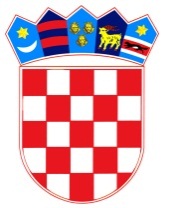            REPUBLIKA HRVATSKAOSJEČKO-BARANJSKA ŽUPANIJA            OPĆINA ŠODOLOVCI                    Općinsko vijećeKLASA: 021-05/20-02/7URBROJ: 2121/11-01-20-1Šodolovci, 02. prosinca 2020.	Na temelju članka 33. Statuta Općine Šodolovci („Službeni glasnik“ Općine Šodolovci broj 03/09, 2/13, 7/16 i 4/18), sazivam28. SJEDNICU OPĆINSKOG VIJEĆAOPĆINE ŠODOLOVCIza ponedjeljak, 07. prosinca 2020. godine u 19.00 sati u prostorijama Općine Šodolovci, u Šodolovcima, Ive Andrića 3, za koju predlažem slijedećiD n e v n i  r e d:Razmatranje i usvajanje zapisnika sa 27. sjednice općinskog vijeća općine Šodolovci,Prijedlog Proračuna Općine Šodolovci za 2021. godinu,Prijedlog Odluke o izvršenju Proračuna Općine Šodolovci za 2021. godinu,Prijedlog Programa socijalne skrbi Općine Šodolovci za 2021. godinu,Prijedlog Programa javnih potreba u kulturi  i religiji Općine Šodolovci za 2021. godinu,Prijedlog Programa javnih potreba u sportu Općine Šodolovci za 2021. godinu,Prijedlog Programa  javnih potreba u predškolskom odgoju i obrazovanju Općine Šodolovci za 2021. godinuPrijedlog Programa održavanja objekata i uređaja komunalne infrastrukture Općine Šodolovci za 2021. godinu,Prijedlog Programa gradnje objekata i uređaja komunalne infrastrukture Općine Šodolovci za 2021. godini,Prijedlog Programa utroška sredstava naknade za zadržavanje nezakonito izgrađenih zgrada u prostoru za 2021. godinu,Prijedlog Programa utroška sredstava šumskog doprinosa za 2021. godinu,Prijedlog Programa utroška sredstava ostvarenih raspolaganjem poljoprivrednim zemljištem u vlasništvu Republike Hrvatske na području Općine Šodolovci za 2021. godinu,Prijedlog programa utroška sredstava od vodnog doprinosa za 2021. godinu,Prijedlog Plana razvoja sustava civilne zaštite na području Općine Šodolovci za 2021. godinu s financijskim učincima za razdoblje 2021.-2023. godina, Prijedlog Odluke o financiranju političkih stranaka i nezavisnih vijećnika sa kandidacijske liste grupe građana Općinskog vijeća Općine Šodolovci za 2021. godinu,Prijedlog Odluke o usvajanju Godišnjeg plana upravljanja i raspolaganja imovinom u vlasništvu općine Šodolovci za 2021. godinuRazno.                                                                       PREDSJEDNIK OPĆINSKOG VIJEĆA:                                                                                                       Lazar Telenta, v.r,